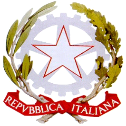 ISTITUTO COMPRENSIVO DI GHEDIVia Garibaldi 92 – 25015 GhediTel: 030-901066 e-mail uffici:BSIC8AJ00Q@istruzione.itRegolamento del Gruppo di Lavoro per l' Inclusione (G.L.I.)  ComposizionePresso l’Istituto Comprensivo Statale “E. Rinaldini” di Ghedi (BS), conformemente all’art.9 D.lgs 66/2017 c.1 si è costituito il GLI (Gruppo di lavoro per l'inclusione) ( Il GLI è composto (art.9. c.8) da docenti curricolari, docenti di sostegno e eventualmente da personale ATA, nonchè da specialisti dell'Azienda sanitaria locale del territorio di riferimento dell'istituzione scolastica. Il gruppo è nominato e presieduto dal Dirigente Scolastico ed ha il compito di supportare il Collegio docenti nella definizione e realizzazione del Piano per l'inclusione nonchè i docenti curricolari e i consigli di classe nell'attuazione del PEI.Esso è composto da:Dirigente Scolastico che lo presiede,2 Coordinatori inclusione dei BES (1 infanzia-primaria e 1 sc.secondaria I grado),1 referente disabilità sc. infanzia, 1 ref. accordo di rete CAA e 1 ref. autismo, 1 ins. sc. secondaria I grado1 Funzione strumentale intercultura1 ref.  dello sportello psicopedagogicodocenti di sostegno, curricolari e dei consigli di classe (nell'attuazione del PEI)neuropsichiatra di riferimento per l'NPI;assistente sociale dell'ASST;Art.9 c.9 In sede di definizione e attuazione del Piano di inclusione, il GLI si avvale della consulenza e del supporto degli studenti, dei genitori e delle associazioni delle persone con disabilità maggiormente rappresentative del territorio nel campo dell'inclusione scolastica. Al fine di realizzare il Piano di inclusione e il PEI, il GLI collabora con le istituzioni pubbliche e private presenti su territorio.Pertanto il GLI può avvalersi dei seguenti rappresentanti:due rappresentanti dei genitori dei bambini della scuola  dell’infanzia, quattro rappresentanti dei genitori per la Scuola Primaria, due rappresentanti genitori per la Scuola Secondaria (L. 104) uniformandosi alla rappresentanza in Consiglio d'istituto;un rappresentante per ogni associazione o comitato genitori del territorio comunale collegato all'ambito inclusione;un rappresentante per ogni agenzia educativa- sanitaria coinvolta nei progetti formativi degli alunni frequentanti;psicopedagogista della scuola,referente dello sportello Psicopedagogico;referente Scuola dell'Infanzia Parrocchialeneuropsichiatra di riferimento per l'NPI;assistente sociale dell'ASST;assistente sociale del Comune;assessore Servizi alla persona o assessore alla pubblica istruzione o un proprio delegatoreferente della Cooperativa per gli operatori educativi;un rappresentante del Consiglio di istitutoArt. 2ConvocazioneLe riunioni sono convocate dal Dirigente Scolastico o da un  Referente GLI su delega del Dirigente Scolastico.Possono essere invitati a partecipare esperti esterni o persone che al di fuori dell’Istituto si occupano degli alunni diversamente abili o con disturbi specifici di apprendimento, qualora possano offrire un loro specifico contributo.Art. 3Modalità della sedutaIl GLI si può riunire in seduta plenaria o ristretta (con la sola presenza degli insegnanti) in base agli argomenti trattati.Di ogni seduta deve essere redatto apposito verbale.Art 4Competenze del GLIIl Gruppo di Lavoro per l'Inclusione ha come specifico compito quello di definire le azioni strategiche finalizzate ad incrementare, il livello di inclusività dell’istituto.Il GLI d'Istituto svolge le seguenti funzioni :condividere il piano di Inclusione ;formulare proposte, su questioni di carattere formativo e organizzativo, attinenti ad alunni diversamente abiliconoscere progetti ponte e progetti di accompagnamento elaborati  e predisposti nei consigli di classe e nella commissione integrazione;definire modalità di passaggio o di accoglienza dei minori diversamente abili o con BES;fornire indicazioni per l'attuazione di  “buone prassi”;elaborare una proposta di Piano per l’inclusione integrato nel PTOF;che definisce le  modalità  per  l'utilizzo  coordinato delle   risorse,  compresi   il   superamento   delle   barriere   e l'individuazione dei facilitatori del contesto di riferimento nonché per progettare e programmare gli interventi  di  miglioramento  della qualità dell'inclusione scolastica, nel limite delle risorse finanziarie, umane e strumentali disponibili.  (D.lgs 66/2017 ART.8 c.1,2)formulare proposte al Dirigente Scolastico sul calendario delle attività del GLI e  delle iniziative del Piano dell’inclusione;Art. 5Competenze dei Docenti  membri del GLII docenti membri del GLI si occupano di:a) partecipare agli incontri di programmazione e verifica del GLI;b) informare i membri dell’Interclasse sulle  problematiche relative agli alunni diversamente abili, con disturbi di apprendimento o altri bisogni educativi specialic) informare  sulle procedure previste dalla normativa e sulle decisioni prese dal GLI;  d)dare parere al Dirigente in merito alla richiesta di organico da proporre al GIT (D.lgs 66/2017 ART.10 C.1a)Regolamento condiviso con il GLI in data 16-01-2014Approvato dal Collegio Docenti in data 19-03-2014Regolamento adeguato al nuovo assetto organizzativo e condiviso con il GLI in data 15-12-2016Approvato dal Collegio Docenti in data 16-03-2017Regolamento adeguato alla nuova normativa (D. lgs 66/2017) e condiviso con il GLI in data 18-12-2017.Approvato dal Collegio Docenti in data    14- 03   -2018